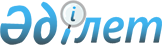 О признании утратившими силу некоторых указов Президента Республики КазахстанУказ Президента Республики Казахстан от 27 января 2011 года № 1142

Подлежит опубликованию в Собрании

актов Президента и Правительства 

Республики Казахстан       

      ПОСТАНОВЛЯЮ:



      1. Признать утратившими силу:



      1) Указ Президента Республики Казахстан от 10 декабря 2002 года № 993 "Об образовании Общественного совета по средствам массовой информации (информационной политике) при Президенте Республики Казахстан" (САПП Республики Казахстан, 2002 г., № 46, ст. 459; 2005 г., № 25, ст. 303);



      2) Указ Президента Республики Казахстан от 14 июня 2005 года № 1590 "О внесении изменений в Указ Президента Республики Казахстан от 10 декабря 2002 года № 993" (САПП Республики Казахстан, 2005 г., № 25, ст. 303).



      2. Настоящий Указ вводится в действие со дня подписания.      Президент

      Республики Казахстан                       Н. Назарбаев
					© 2012. РГП на ПХВ «Институт законодательства и правовой информации Республики Казахстан» Министерства юстиции Республики Казахстан
				